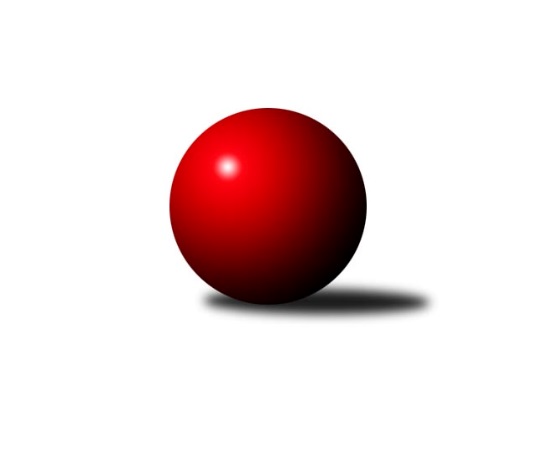 Č.9Ročník 2022/2023	28.3.2024 Středočeský krajský přebor II. třídy 2022/2023Statistika 9. kolaTabulka družstev:		družstvo	záp	výh	rem	proh	skore	sety	průměr	body	plné	dorážka	chyby	1.	TJ Sokol Červené Pečky	9	7	0	2	35.5 : 18.5 	(44.5 : 27.5)	1644	14	1144	500	24.3	2.	TJ Sokol Kostelec nad Černými lesy B	9	5	0	4	27.5 : 26.5 	(33.0 : 39.0)	1548	10	1092	457	34.9	3.	KK Vlašim C	9	4	1	4	28.0 : 26.0 	(37.0 : 35.0)	1564	9	1125	440	40.1	4.	TJ Sokol Kostelec nad Černými lesy C	9	4	1	4	24.0 : 30.0 	(31.5 : 40.5)	1507	9	1075	431	42.6	5.	TJ Sokol Tehovec B	9	2	2	5	24.5 : 29.5 	(36.0 : 36.0)	1588	6	1127	461	40.1	6.	TJ Sokol Brandýs nad Labem B	9	3	0	6	22.5 : 31.5 	(34.0 : 38.0)	1538	6	1115	422	40.8Tabulka doma:		družstvo	záp	výh	rem	proh	skore	sety	průměr	body	maximum	minimum	1.	TJ Sokol Kostelec nad Černými lesy B	5	5	0	0	23.5 : 6.5 	(23.0 : 17.0)	1648	10	1703	1597	2.	TJ Sokol Červené Pečky	4	4	0	0	19.0 : 5.0 	(20.5 : 11.5)	1656	8	1698	1595	3.	KK Vlašim C	4	3	1	0	19.0 : 5.0 	(20.5 : 11.5)	1652	7	1687	1586	4.	TJ Sokol Kostelec nad Černými lesy C	5	3	1	1	18.5 : 11.5 	(23.0 : 17.0)	1638	7	1650	1619	5.	TJ Sokol Brandýs nad Labem B	5	3	0	2	18.0 : 12.0 	(21.5 : 18.5)	1569	6	1614	1487	6.	TJ Sokol Tehovec B	4	2	0	2	13.5 : 10.5 	(17.0 : 15.0)	1582	4	1656	1552Tabulka venku:		družstvo	záp	výh	rem	proh	skore	sety	průměr	body	maximum	minimum	1.	TJ Sokol Červené Pečky	5	3	0	2	16.5 : 13.5 	(24.0 : 16.0)	1641	6	1725	1571	2.	TJ Sokol Kostelec nad Černými lesy C	4	1	0	3	5.5 : 18.5 	(8.5 : 23.5)	1503	2	1619	1417	3.	TJ Sokol Tehovec B	5	0	2	3	11.0 : 19.0 	(19.0 : 21.0)	1589	2	1641	1543	4.	KK Vlašim C	5	1	0	4	9.0 : 21.0 	(16.5 : 23.5)	1543	2	1613	1481	5.	TJ Sokol Brandýs nad Labem B	4	0	0	4	4.5 : 19.5 	(12.5 : 19.5)	1527	0	1577	1490	6.	TJ Sokol Kostelec nad Černými lesy B	4	0	0	4	4.0 : 20.0 	(10.0 : 22.0)	1541	0	1613	1487Tabulka podzimní části:		družstvo	záp	výh	rem	proh	skore	sety	průměr	body	doma	venku	1.	TJ Sokol Červené Pečky	9	7	0	2	35.5 : 18.5 	(44.5 : 27.5)	1644	14 	4 	0 	0 	3 	0 	2	2.	TJ Sokol Kostelec nad Černými lesy B	9	5	0	4	27.5 : 26.5 	(33.0 : 39.0)	1548	10 	5 	0 	0 	0 	0 	4	3.	KK Vlašim C	9	4	1	4	28.0 : 26.0 	(37.0 : 35.0)	1564	9 	3 	1 	0 	1 	0 	4	4.	TJ Sokol Kostelec nad Černými lesy C	9	4	1	4	24.0 : 30.0 	(31.5 : 40.5)	1507	9 	3 	1 	1 	1 	0 	3	5.	TJ Sokol Tehovec B	9	2	2	5	24.5 : 29.5 	(36.0 : 36.0)	1588	6 	2 	0 	2 	0 	2 	3	6.	TJ Sokol Brandýs nad Labem B	9	3	0	6	22.5 : 31.5 	(34.0 : 38.0)	1538	6 	3 	0 	2 	0 	0 	4Tabulka jarní části:		družstvo	záp	výh	rem	proh	skore	sety	průměr	body	doma	venku	1.	TJ Sokol Červené Pečky	0	0	0	0	0.0 : 0.0 	(0.0 : 0.0)	0	0 	0 	0 	0 	0 	0 	0 	2.	KK Vlašim C	0	0	0	0	0.0 : 0.0 	(0.0 : 0.0)	0	0 	0 	0 	0 	0 	0 	0 	3.	TJ Sokol Kostelec nad Černými lesy B	0	0	0	0	0.0 : 0.0 	(0.0 : 0.0)	0	0 	0 	0 	0 	0 	0 	0 	4.	TJ Sokol Kostelec nad Černými lesy C	0	0	0	0	0.0 : 0.0 	(0.0 : 0.0)	0	0 	0 	0 	0 	0 	0 	0 	5.	TJ Sokol Brandýs nad Labem B	0	0	0	0	0.0 : 0.0 	(0.0 : 0.0)	0	0 	0 	0 	0 	0 	0 	0 	6.	TJ Sokol Tehovec B	0	0	0	0	0.0 : 0.0 	(0.0 : 0.0)	0	0 	0 	0 	0 	0 	0 	0 Zisk bodů pro družstvo:		jméno hráče	družstvo	body	zápasy	v %	dílčí body	sety	v %	1.	Pavel Kořínek 	TJ Sokol Červené Pečky 	7	/	8	(88%)	13.5	/	16	(84%)	2.	Lukáš Kotek 	TJ Sokol Brandýs nad Labem B 	7	/	8	(88%)	12.5	/	16	(78%)	3.	Jan Cukr 	TJ Sokol Tehovec B 	7	/	8	(88%)	10.5	/	16	(66%)	4.	Jan Volhejn 	TJ Sokol Tehovec B 	6	/	7	(86%)	9.5	/	14	(68%)	5.	Jakub Hlava 	TJ Sokol Kostelec nad Černými lesy B 	6	/	9	(67%)	13	/	18	(72%)	6.	Jaroslav Novák 	TJ Sokol Kostelec nad Černými lesy B 	5.5	/	8	(69%)	9	/	16	(56%)	7.	Antonín Smrček 	TJ Sokol Červené Pečky 	5.5	/	9	(61%)	10	/	18	(56%)	8.	Pavel Holec 	TJ Sokol Brandýs nad Labem B 	5	/	8	(63%)	11	/	16	(69%)	9.	Jan Urban 	KK Vlašim C 	5	/	9	(56%)	11.5	/	18	(64%)	10.	Jan Platil 	TJ Sokol Kostelec nad Černými lesy C 	4.5	/	9	(50%)	10	/	18	(56%)	11.	Pavel Vykouk 	KK Vlašim C 	4	/	5	(80%)	7	/	10	(70%)	12.	Adéla Čákorová 	TJ Sokol Tehovec B 	4	/	5	(80%)	7	/	10	(70%)	13.	František Zahajský 	TJ Sokol Kostelec nad Černými lesy C 	4	/	6	(67%)	8	/	12	(67%)	14.	Marie Váňová 	KK Vlašim C 	4	/	6	(67%)	7	/	12	(58%)	15.	Michal Třeštík 	TJ Sokol Kostelec nad Černými lesy B 	4	/	7	(57%)	6	/	14	(43%)	16.	Karel Dvořák 	TJ Sokol Červené Pečky 	3	/	4	(75%)	6.5	/	8	(81%)	17.	Martin Šatava 	TJ Sokol Kostelec nad Černými lesy C 	3	/	6	(50%)	8	/	12	(67%)	18.	Pavel Hietenbal 	TJ Sokol Červené Pečky 	3	/	7	(43%)	9	/	14	(64%)	19.	Jana Šatavová 	TJ Sokol Kostelec nad Černými lesy C 	2	/	3	(67%)	2	/	6	(33%)	20.	František Pícha 	KK Vlašim C 	2	/	4	(50%)	4	/	8	(50%)	21.	Ladislav Sopr 	TJ Sokol Brandýs nad Labem B 	2	/	4	(50%)	4	/	8	(50%)	22.	Luboš Trna 	KK Vlašim C 	2	/	5	(40%)	4.5	/	10	(45%)	23.	Tomáš Bílek 	TJ Sokol Tehovec B 	2	/	5	(40%)	4	/	10	(40%)	24.	Pavel Schober 	TJ Sokol Brandýs nad Labem B 	1.5	/	8	(19%)	3	/	16	(19%)	25.	Radek Vojta 	KK Vlašim C 	1	/	1	(100%)	1	/	2	(50%)	26.	Jan Kumstát 	TJ Sokol Červené Pečky 	1	/	2	(50%)	2	/	4	(50%)	27.	Martin Bulíček 	TJ Sokol Kostelec nad Černými lesy B 	1	/	2	(50%)	1	/	4	(25%)	28.	Jakub Šarboch 	TJ Sokol Brandýs nad Labem B 	1	/	3	(33%)	2.5	/	6	(42%)	29.	Jiří Plešingr 	TJ Sokol Červené Pečky 	1	/	3	(33%)	2	/	6	(33%)	30.	Kamil Rodinger 	TJ Sokol Kostelec nad Černými lesy B 	1	/	4	(25%)	2	/	8	(25%)	31.	Eliška Anna Cukrová 	TJ Sokol Tehovec B 	1	/	7	(14%)	3	/	14	(21%)	32.	Peter Fajkus 	TJ Sokol Kostelec nad Černými lesy C 	0.5	/	7	(7%)	2.5	/	14	(18%)	33.	Jan Novák 	TJ Sokol Kostelec nad Černými lesy B 	0	/	1	(0%)	1	/	2	(50%)	34.	Eva Křenková 	TJ Sokol Brandýs nad Labem B 	0	/	1	(0%)	0	/	2	(0%)	35.	Jiří Štětina 	KK Vlašim C 	0	/	2	(0%)	0	/	4	(0%)	36.	Aleš Vykouk 	KK Vlašim C 	0	/	4	(0%)	2	/	8	(25%)	37.	Oldřich Nechvátal 	TJ Sokol Brandýs nad Labem B 	0	/	4	(0%)	1	/	8	(13%)	38.	Josef Bouma 	TJ Sokol Kostelec nad Černými lesy C 	0	/	4	(0%)	0	/	8	(0%)	39.	Tomáš Kužel 	TJ Sokol Kostelec nad Černými lesy B 	0	/	5	(0%)	1	/	10	(10%)Průměry na kuželnách:		kuželna	průměr	plné	dorážka	chyby	výkon na hráče	1.	TJ Sokol Kostelec nad Černými lesy, 1-4	1622	1146	475	36.5	(405.5)	2.	TJ Sokol Červené Pečky, 1-2	1605	1129	475	33.0	(401.3)	3.	Spartak Vlašim, 1-2	1599	1131	468	39.9	(400.0)	4.	TJ Sokol Tehovec, 1-2	1555	1118	436	43.3	(388.9)	5.	Brandýs 1-2, 1-2	1554	1091	462	34.7	(388.6)Nejlepší výkony na kuželnách:TJ Sokol Kostelec nad Černými lesy, 1-4TJ Sokol Červené Pečky	1725	5. kolo	Jakub Hlava 	TJ Sokol Kostelec nad Černými lesy B	479	3. koloTJ Sokol Kostelec nad Černými lesy B	1703	5. kolo	Jaroslav Novák 	TJ Sokol Kostelec nad Černými lesy B	470	5. koloTJ Sokol Kostelec nad Černými lesy B	1660	9. kolo	František Zahajský 	TJ Sokol Kostelec nad Černými lesy C	470	5. koloTJ Sokol Kostelec nad Černými lesy C	1650	8. kolo	Jakub Hlava 	TJ Sokol Kostelec nad Černými lesy B	451	1. koloTJ Sokol Kostelec nad Černými lesy B	1650	1. kolo	Jaroslav Novák 	TJ Sokol Kostelec nad Černými lesy B	449	1. koloTJ Sokol Kostelec nad Černými lesy C	1645	6. kolo	Jiří Plešingr 	TJ Sokol Červené Pečky	444	5. koloTJ Sokol Kostelec nad Černými lesy C	1642	5. kolo	Michal Třeštík 	TJ Sokol Kostelec nad Černými lesy B	442	7. koloTJ Sokol Kostelec nad Černými lesy C	1635	9. kolo	Pavel Vykouk 	KK Vlašim C	442	6. koloTJ Sokol Kostelec nad Černými lesy B	1632	7. kolo	Michal Třeštík 	TJ Sokol Kostelec nad Černými lesy B	441	9. koloTJ Sokol Kostelec nad Černými lesy C	1619	7. kolo	Pavel Kořínek 	TJ Sokol Červené Pečky	440	5. koloTJ Sokol Červené Pečky, 1-2TJ Sokol Červené Pečky	1698	4. kolo	Adéla Čákorová 	TJ Sokol Tehovec B	456	1. koloTJ Sokol Červené Pečky	1674	1. kolo	Antonín Smrček 	TJ Sokol Červené Pečky	452	4. koloTJ Sokol Červené Pečky	1657	8. kolo	Lukáš Kotek 	TJ Sokol Brandýs nad Labem B	439	4. koloTJ Sokol Tehovec B	1641	1. kolo	Pavel Hietenbal 	TJ Sokol Červené Pečky	434	4. koloTJ Sokol Červené Pečky	1595	2. kolo	Antonín Smrček 	TJ Sokol Červené Pečky	429	1. koloTJ Sokol Kostelec nad Černými lesy B	1550	8. kolo	Pavel Kořínek 	TJ Sokol Červené Pečky	425	1. koloTJ Sokol Brandýs nad Labem B	1545	4. kolo	Karel Dvořák 	TJ Sokol Červené Pečky	422	8. koloKK Vlašim C	1481	2. kolo	Antonín Smrček 	TJ Sokol Červené Pečky	419	2. kolo		. kolo	Jan Kumstát 	TJ Sokol Červené Pečky	419	1. kolo		. kolo	Pavel Kořínek 	TJ Sokol Červené Pečky	413	8. koloSpartak Vlašim, 1-2KK Vlašim C	1687	7. kolo	Jan Cukr 	TJ Sokol Tehovec B	469	3. koloKK Vlašim C	1684	1. kolo	František Pícha 	KK Vlašim C	461	3. koloKK Vlašim C	1650	4. kolo	Jan Urban 	KK Vlašim C	455	1. koloTJ Sokol Červené Pečky	1622	7. kolo	Jan Urban 	KK Vlašim C	447	3. koloKK Vlašim C	1586	3. kolo	Marie Váňová 	KK Vlašim C	447	7. koloTJ Sokol Tehovec B	1577	3. kolo	Pavel Vykouk 	KK Vlašim C	434	4. koloTJ Sokol Kostelec nad Černými lesy B	1514	4. kolo	Jakub Hlava 	TJ Sokol Kostelec nad Černými lesy B	433	4. koloTJ Sokol Kostelec nad Černými lesy C	1479	1. kolo	Jan Urban 	KK Vlašim C	430	4. kolo		. kolo	Pavel Kořínek 	TJ Sokol Červené Pečky	429	7. kolo		. kolo	František Pícha 	KK Vlašim C	420	7. koloTJ Sokol Tehovec, 1-2TJ Sokol Tehovec B	1656	4. kolo	Jan Cukr 	TJ Sokol Tehovec B	473	4. koloTJ Sokol Červené Pečky	1616	6. kolo	Jan Cukr 	TJ Sokol Tehovec B	445	6. koloKK Vlašim C	1582	8. kolo	Adéla Čákorová 	TJ Sokol Tehovec B	438	2. koloTJ Sokol Tehovec B	1564	6. kolo	Jan Urban 	KK Vlašim C	436	8. koloTJ Sokol Tehovec B	1555	8. kolo	Jan Volhejn 	TJ Sokol Tehovec B	425	8. koloTJ Sokol Tehovec B	1552	2. kolo	Antonín Smrček 	TJ Sokol Červené Pečky	425	6. koloTJ Sokol Brandýs nad Labem B	1503	2. kolo	Pavel Kořínek 	TJ Sokol Červené Pečky	424	6. koloTJ Sokol Kostelec nad Černými lesy C	1417	4. kolo	Adéla Čákorová 	TJ Sokol Tehovec B	423	4. kolo		. kolo	Pavel Hietenbal 	TJ Sokol Červené Pečky	413	6. kolo		. kolo	Jan Volhejn 	TJ Sokol Tehovec B	410	6. koloBrandýs 1-2, 1-2TJ Sokol Červené Pečky	1676	9. kolo	Lukáš Kotek 	TJ Sokol Brandýs nad Labem B	435	9. koloTJ Sokol Brandýs nad Labem B	1614	5. kolo	Lukáš Kotek 	TJ Sokol Brandýs nad Labem B	430	7. koloTJ Sokol Brandýs nad Labem B	1607	7. kolo	Karel Dvořák 	TJ Sokol Červené Pečky	424	9. koloTJ Sokol Brandýs nad Labem B	1571	6. kolo	Pavel Holec 	TJ Sokol Brandýs nad Labem B	422	5. koloTJ Sokol Brandýs nad Labem B	1567	9. kolo	Pavel Kořínek 	TJ Sokol Červené Pečky	420	9. koloTJ Sokol Tehovec B	1543	7. kolo	Lukáš Kotek 	TJ Sokol Brandýs nad Labem B	420	6. koloKK Vlašim C	1495	5. kolo	Jakub Šarboch 	TJ Sokol Brandýs nad Labem B	419	5. koloTJ Sokol Kostelec nad Černými lesy C	1495	3. kolo	Antonín Smrček 	TJ Sokol Červené Pečky	417	9. koloTJ Sokol Kostelec nad Černými lesy B	1487	6. kolo	Pavel Hietenbal 	TJ Sokol Červené Pečky	415	9. koloTJ Sokol Brandýs nad Labem B	1487	3. kolo	Jakub Hlava 	TJ Sokol Kostelec nad Černými lesy B	414	6. koloČetnost výsledků:	6.0 : 0.0	3x	5.0 : 1.0	11x	4.5 : 1.5	2x	4.0 : 2.0	4x	3.0 : 3.0	2x	2.0 : 4.0	2x	1.5 : 4.5	1x	1.0 : 5.0	2x